Расчёт экономического эффекта от открытия нового офиса туристического агентстваКузьмина Елена Константиновна, магистрантВ статье произведены расчёты экономической эффективности от внедрения в ассортимент туристической компании направления въездного туризма и нового офиса. Произведен прогноз развития рынка въездного туризма, построена воронка продаж компании.  Ключевые слова: экономическая эффективность, туристическое агентство, воронка продаж, прогнозирование спроса, ассортимент туристической компании. Экономическая эффективность – это результат, который можно получить, соизмерив показатели доходности производства по отношению к общим затратам и использованным ресурсам.Для того, чтобы рассчитать экономическую эффективность внедрения новой услуги, необходимо спрогнозировать спроса на данную услугу, составить план мероприятий по внедрению и рассчитать экономическую эффективность данного проекта. Проанализировав историю показов по фразе «калининград отдых» на сайте яндекс-аналитики, построим график по данным за 2 года с апреля 2015 по март 2017.На рисунке 1 наглядно видно изменение количества запросов летом 2016 года относительно лета 2015. Пиком запросов является июнь 2016 года, абсолютное значение запросов в котором составило 27762 единиц, что более чем в 2 раза превышает тот же показатель в 2015 году. Рисунок 1 - Количество запросов по фразе «калининград отдых»Построим прогноз запросов по фразе «калининград отдых» на 8 месяцев вперед. Так как четко выражена сезонность, построим мультипликативную модель временного ряда. Рассчитав все значения получим следующую модель.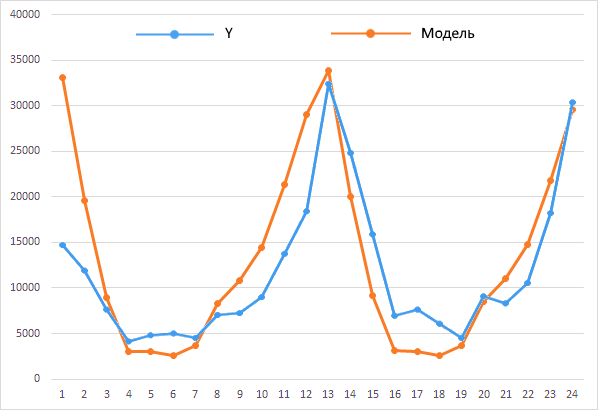 Рисунок 2 - Количество запросов по фразе «калининград отдых» с мультипликативной линией тренда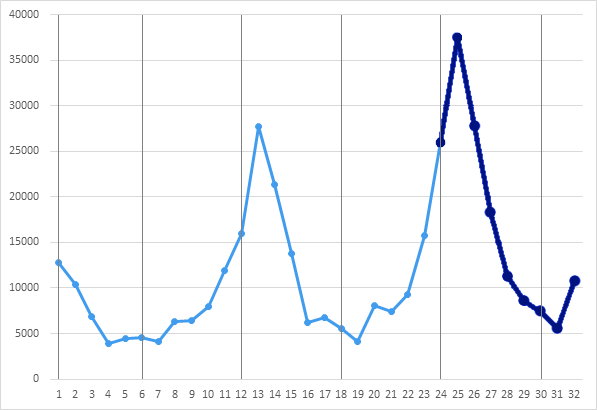 Рисунок 3 -Количество запросов по фразе «калининград отдых» с прогнозом на 8 месяцев впередТаким образом, построив прогноз по количество запросов по фразе «калининград отдых» видно, что с учетом сезонного тренда, количество запросов будет расти и достигнет своего пика в июле 2017 года. Чтобы оценить развитие рынка въездного туризма построим прогноз численности иностранных граждан, размещенных в коллективных средствах размещения. Построим график численности иностранных граждан, размещенных в КСР в Калининградской области, а также кубический и степенной тренды.Рисунок 4 - График численности иностранных граждан, размещенных в КСР в Калининградской областиРассчитав критерий МНК и среднюю ошибку аппроксимации, лучшей была признана степенная модель. Так как прогноз можно делать не более чем на 1/3 ряда, было принято решение делать прогноз на 2 года вперёд.Рисунок 5 - График численности иностранных граждан, размещенных в КСР в Калининградской области с прогнозом на 2016-2017 гг. Таким образом, проанализировав все данные и составив прогноз на 2017 год можно считать направление въездного туризма приоритетным для развития турфирмы. В данной статье экономическая эффективность будет определена применительно к плану мероприятий по совершенствованию ассортимента туристической компании. Объектом исследование данной статьи является общество с ограниченной ответственностью «Бюро путешествий». Это туристическое агентство, работающее на рынке туристических услуг более 10 лет. План мероприятий по введению в ассортимент нового направления будет состоять из 3 пунктов, представленных на рисунке 6. Рисунок 6 - План мероприятий по введению в ассортимент нового направленияНачинаем с калькуляции затрат, которая состоят из единовременных и текущих затрат. В таблице 1 представлен план единовременных затрат. Таблица 1План единовременных затратВ таблице 2 представлен план текущих затрат. Таблица 2План текущих затратИтого затрат: 240180 руб. Исходя из ежемесячных периодических затрат нашей точкой безубыточности будет момент, когда доход заведения будет более 64680 руб. в месяц.Переходим к оценке прироста выручки. Для оценки прироста выручки от новой услуги воспользуемся воронкой продаж. Воронка продаж построена на основании вторичной информации. 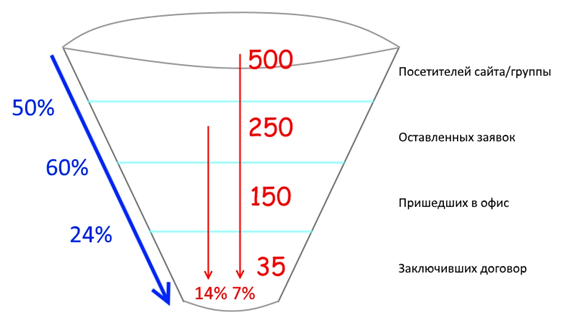 Рисунок 7 - Воронка продаж «Бюро путешествий»Для лучшей коммуникации и интеграции между офисами внедрим CRM-систему «U-ON TRAVEL». Данная CRM-система поможет в среднем сократить обработку одного заказа с 35 минут до 25 минут, сэкономив каждому менеджеру 10 минут времени, что позволит в среднем каждому менеджеру увеличить свою продуктивность с 10 человек в день до 14. В компании работает 11 менеджеров, значит за день обслуживается примерно 110 клиентов. В среднем за день в компанию приходит 150 человек, готовых купить тур или проконсультироваться. Но примерно 40 человек не дожидаются своей очереди (27% уходят, не получив консультацию), не хотят ждать или торопятся.  Следуя данным воронки продаж из этих 40 человек купили бы тур 9 человек. В среднем 1 договор (одна туристическая путевка на семью или группу людей) стоит 55000 руб. Таким образом компания каждый день теряет примерно 459000 рублей выручки или 50000 валовой прибыли. 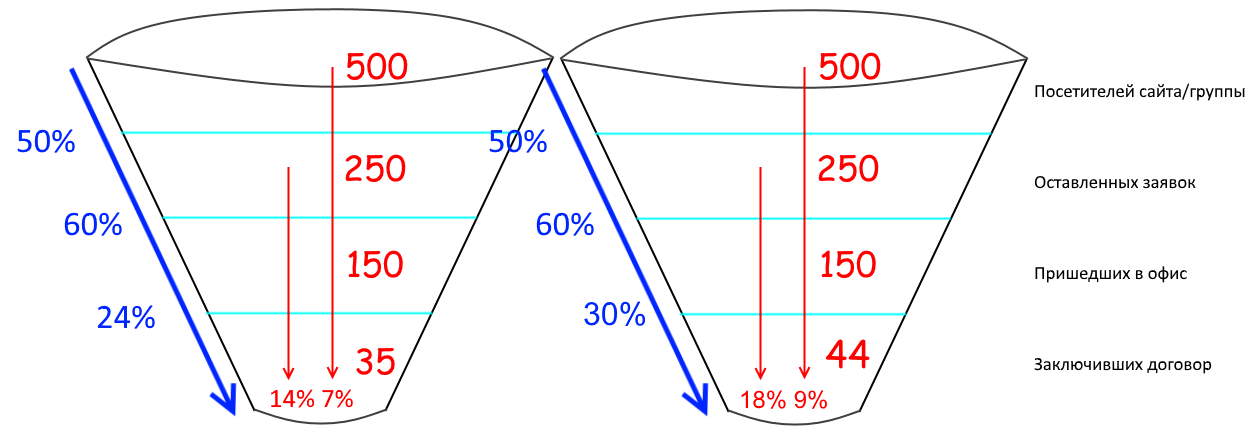 Рисунок 8 - Воронка продаж с учетом внедрения CRM-системыСократив время обслуживания, число обслуженных клиентов увеличится до 154 человек, на 44 человека в день. Таким образом, компания не потеряем упущенную выгоду, и валовая прибыль увеличится на 50000 рублей в день. Стоимость CRM-системы «U-ON TRAVEL» составляет 2000 рублей в месяц. Таким образом, внедрив данное программное обеспечение, компания не только сможет внедрить электронный товарооборот, учитывать индивидуальные потребности клиентов, но и так же увеличить прибыль компании на 48000 рублей ежемесячно. С учетом внедрения CRM-системы новая воронка продаж будет выглядеть так. 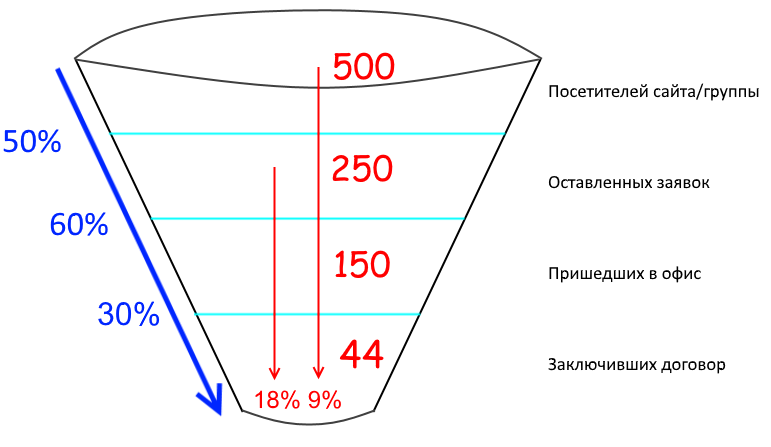 Рисунок 9 - Воронка продаж с изменениямиНа основании новой воронки продаж, а также фактических данных оценим величину ожидаемого спроса на услуги въездного туризма нашей компании. Рисунок 10 - Статистика по запросам услуги «въездного туризма» за 2016-2017 года в «Бюро путешествий»Ожидается, что спрос будет скорректирован с учетом двух показателей:Спрос с учетом прогнозируемого роста рынка на 10%;Спрос с учетом внедрения рекламной компании. По данным компании при внедрении рекламы количество запросов возрастает в 2 раза. Сведем все полученные данные в таблицу. Таблица 3Прогнозируемое количество запросов на услуги въездного туризмаТаблица 4Расчет экономического эффекта от внедрения нового направления в ассортимент компанииРасчётный срок окупаемости 1 месяц. Экономическая эффективность проекта равно отношению экономического эффекта от внедрения нового направления в ассортимент компании к затратам на этот проект.Экономический эффект за год после внедрения рекомендаций составил 2 065 536 руб. Общие затраты за год равны 951 660 руб.Экономическая эффективность проекта = 2 065 536 руб./ 951 660 руб. * 100% = 217%. Это означает, что каждый вложенный рубль приносит 2,17 рублей.Таким образом, рекомендуемые мероприятия можно считать успешными, поскольку срок окупаемости равен 1 месяц, а экономическая эффективность проекта равно 217%. На сегодняшний день рынок туризма является динамично развивающимся рынком с высокой степенью конкуренции, большим количеством клиентов, готовы платить за услуги по подбору и бронированию тура, с целью экономии своего времени или других причин. Список использованной литературы:Абабков Ю. Н. Маркетинг в туризме: учебник. / Ю. Н. Абабков. Инфра-М, 2014.Восколович Н.А. Маркетинг туристических услуг. Москва: ЮНИТИ-ДАНА , 2012. Коротков А. Методы прогнозирования в маркетинговых исследованиях// Маркетинг, 2011. Официальная статистика: Социальная сфера // Федеральная служба государствен-ной статистики. URL: http://kaliningrad.gks.ru/ (дата обращения: 12.09.2017).Сьюзен Бриггс. Маркетинг в туризме // Знання-Прес, 2005. - 358 с. Статьи затратКол-воЦена за единицуСуммаКосметический ремонт офиса31 кв.м1500 руб./кв.м.46500 руб. Мебель: Шкаф для документов1 шт.5600 руб.5600 руб.Тумба для документов1 шт.3500 руб.3500 руб.Шкаф для одежды1 шт.3800 руб.3800 руб.Письменный стол2 шт.2400 руб.4800 руб.Полка книжная1 шт.1200 руб.1200 руб.Журнальный столик1 шт.4500 руб.4500 руб.Диван1 шт.12600 руб.12600 руб.Офисные стулья2 шт.3000 руб.6000 руб.Офисные стулья для клиентов:4 шт.1600 руб.6400 руб.Стеллаж стеклянный1 шт.3000 руб.3000 руб.Вешалка1 шт.2800 руб.2800 руб.Зеркало1 шт.2300 руб.2300 руб.ТехникаМоноблок2 шт.25000 руб.50000 руб.Принтер1 шт.14800 руб.Мобильный телефон2 шт.3500 руб. 7000 руб.Прочие расходыКалькулятор2 шт.3500 руб.700 руб. Итого:175500 руб.Статьи затратСтатьи затратКол-воКол-воЦена за единицуЦена за единицуСуммаЗаработная плата сотрудникамЗаработная плата сотрудникам2 менеджера2 менеджера10000 руб.10000 руб.20000 руб.Аренда офисаАренда офиса1 месяц1 месяц27900 руб./мес.27900 руб./мес.27900 руб.Услуги клиринговой компанииУслуги клиринговой компании1 месяц1 месяц10000 руб./мес.10000 руб./мес.10000 руб.ИнтернетИнтернет1 месяц1 месяц3000 руб./мес.3000 руб./мес.3000 руб.CRM-системаCRM-система1 месяц1 месяц2000 руб./мес2000 руб./мес2000 руб. Бумага для принтера2 пачки2 пачки290 руб.290 руб.580 руб.580 руб.Калькулятор2 шт.2 шт.3500 руб.3500 руб.700 руб. 700 руб. Карандаши, ручки, скрепки, ножницы500 руб. 500 руб. Итого:Итого:64680 руб.июн. 17июл. 17авг. 17сен. 17окт. 17ноя. 17дек. 17янв. 18фев. 18мар. 18апр. 18май. 18Количество запросов3454391281423812233042Прогнозируемое количество запросов37,459,442,913,28,815,425,38,813,225,333,046,2Количество запросов с учетом рекламы74,8118,885,826,417,630,850,617,626,450,66692,4Количество заключенных договоров13211553693591217Статьяиюн. 17июл. 17авг. 17сен. 17окт. 17ноя. 17дек. 17янв. 18фев. 18мар. 18апр. 18май. 18Выручка3231365132163706561140487603213305621859276032114048218592285120399168Затраты646806468064680646806468064680646806468064680646806468064680Прибыль2584564485363059764936811352683761539121135249368153912220440334488